Application for Exception under the AMFM Policy for 2021 – Application TemplateTertiary education organisation (TEO) Name: Primary Contact: Position: Phone: Email: This application is made in relation to:All courses at the TEOAll courses within a departmentAll courses within a qualificationIndividual courses
Unless this application is made at the TEO level, please complete the Excel spreadsheet in the template set provided listing all course codes subject to this application, by department and qualification as follows (in case of exception being granted for only part of this application):The TEO applying for the exception is responsible for providing the information requested by us and any further information the TEO considers appropriate to support its application. We will not seek additional information from the TEO to assess the application other than clarification of the information provided. We may consider any information relevant to the application whether it is included in the application or not.The relevant student body or bodies have been consulted with as follows:ORThere is no relevant student body with which the TEO could consult.[Delete one]This application has been approved by the Council of the Tertiary Education Institution, or the Chief Executive or Board of the PTE.Signed by Chief Executive (PTE only) or on behalf of the Council / Board by:Name: __________________________________________________Position: ________________________________________________Date: ______________		Signature: __________________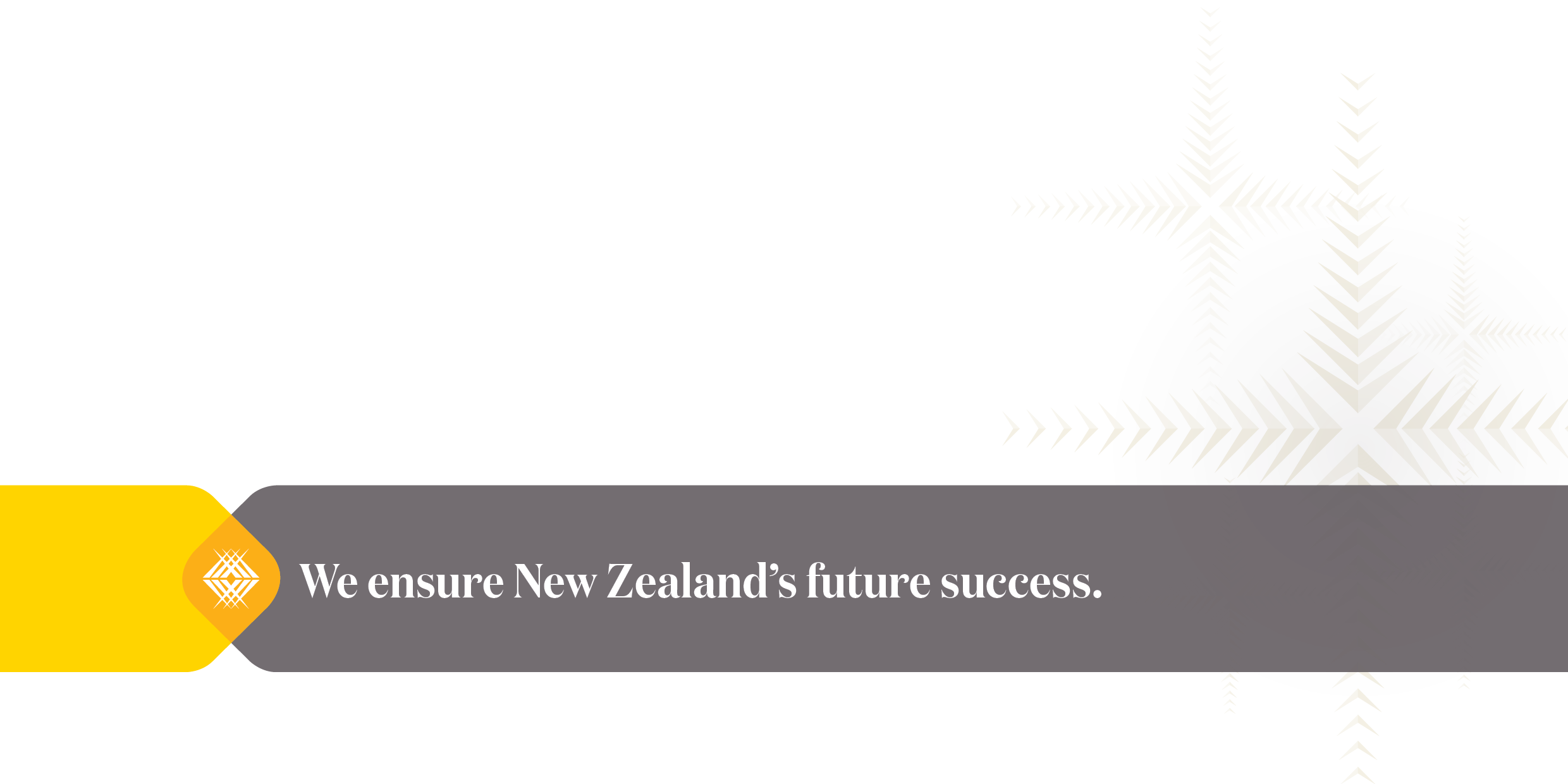 ExampleExampleExampleDepartmentQualificationCourseDepartment 1AB1234PC1PC2…AB5678… PQ1PQ2…Department 2… 